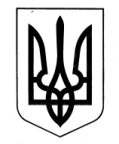 УКРАЇНАЗОЛОЧІВСЬКА СЕЛИЩНА РАДАЦЕНТР ПРОФЕСІЙНОГО РОЗВИТКУ ПЕДАГОГІЧНИХ ПРАЦІВНИКІВНАКАЗ04.01.2021                                           Золочів                                               № 8Про затвердження номенклатури справ 	Відповідно до Правил організації діловодства та архівного зберігання документів у державних органах, органах місцевого самоврядування, на підприємствах, в установах і організаціях, затверджених наказом Міністерства юстиції України від 18.06.2015  № 1000/5, зареєстрованим в Міністерстві юстиції України 22.06.2015 за № 736/27181, Переліку типових документів, що створюються під час діяльності державних органів та органів місцевого самоврядування, інших установ, підприємств та організацій, із зазначенням строків зберігання документів, затвердженого  наказом Міністерства юстиції України від 12.04.2012 № 578/5, зареєстрованого в  Міністерстві юстиції України 17 квітня 2012 року за № 571/20884, керуючись Законом України «Про місцеве самоврядування в Україні», з метою систематизації та належного ведення діловодства в комунальній установі «Центр професійного розвитку педагогічних працівників» Золочівської селищної ради,НАКАЗУЮ1. Ввести в дію номенклатуру справ комунальної установи «Центр професійного розвитку педагогічних працівників» Золочівської селищної ради на 2021 рік (додається).2. Працівникам комунальної установи «Центр професійного розвитку педагогічних працівників» Золочівської селищної ради забезпечити ведення справ згідно з функціональними обов’язками відповідно до затвердженої номенклатури.Упродовж 2021 року3. Контроль за виконанням наказу залишаю за собою.Директор                                                                                    Н.КРЮЧКОВАОзнайомлені                                                                               